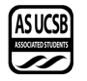 Senate AgendaAssociated Students9 February 2022Zoom Minutes/Actions recorded by: Maggie BoyleCALL TO ORDER by Bee Schaefer, INTERNAL VICE PRESIDENT  at 6:33PMLand AcknowledgmentWe ask you to join us in acknowledging the Chumash Peoples, their Elders, both past and present, as well as their future generations. We would like to take this opportunity for us all to reflect on how the work we do here today, in our search for knowledge, our opportunities to teach, and every day, in our chosen fields, affects these lands and the peoples of these lands that we work with and research to protect.We acknowledge that this University system was founded upon exclusions and erasures of many Indigenous peoples, including those on whose lands this institution is located, the villages and unceded lands of the Chumash people.  This UCSB Administration has failed to faithfully and dutifully support the traditional custodians of these lands, Chumash people and Indigenous students, through their continued support of Mauna Kea.As we work together to prevent further damage to these lands and waters that support not only our livelihoods, recreation, lifestyles, research, and education, we remember that the Chumash peoples of this area have been separated from these lands, unable to maintain livelihoods as they should, unable to recreate traditionally, unable to maintain their traditional lifeways freely, and unable to have the same access to their lands that we are provided, to do their own traditional research and educate their future generations.The Chumash people are comprised of the descendants of Indigenous peoples removed from their Island of origin Limuw (Santa Cruz), Anyapac (Anacapa), Wima (Santa Rosa) and Tuqan (San Miguel), subjugated by 5 missions during Spanish colonization of the Central Coast, from Malibu to Morro Bay and inland to Bakersfield. The Villages, upon which this University sits, were a safe haven for maritime travelers. A place alive with trading, hospitality, and abundance. A place where knowledge of and from the surrounding areas, far and wide, was shared with all people of this place and its many visitors. A traditional place of sharing knowledge and education. A tradition this University has an obligation to remember.Many of the projects and research conducted by this University are within the traditional territory of the Chumash Peoples, and/or affect other Indigenous peoples in their territories and in spite of all of this, each Tribe, Council, Clan, and Band is working diligently to restore and continue their traditional stewardship practices on these lands and heal from this historical trauma.The damage that has been done and continues to be done by not sharing the true history and legacy in this place and others, and by the exploitation of the Natural Cultural Resources of these areas, can never be erased, there is no mitigation or research project that can make their communities whole again. But we can do better!As educators, friends, and allies, together, we can acknowledge the mistakes and atrocities of the past and move forward in remembrance and relationship with the local Chumash peoples and other Indigenous peoples, to facilitate their process of healing by making sure that our processes here make room for their Chumash and Indigenous voices to be heard, their Traditional Ecological Knowledge of these territories to be listened to and their peoples to be a part of the healing of these lands and waters, as well as themselves.This acknowledgment, though brief and in no way complete, demonstrates a commitment by this institution and their educators, to begin the process of creating a relationship with the local Chumash and Indigenous Communities and work to dismantle the ongoing legacies of settler colonialism.We come together today to acknowledge, stand up for, and give voice to, the unceded lands and waters of the Chumash and all their peoplesA) MEETING BUSINESSA-1) Roll CallA-2) Excused Absences  Senator Sanders from 6:30-6:50PMMOTION/SECOND: Gonzalez/Proxy JianMotion language: motion to excuse Senator Rutenburg until 8PMACTION: Vote: CONSENT   Vote Taken:  6:40 PMMOTION/SECOND: Stankiewicz/Proxy JianMotion language: motion to excuse Senator Ramos for the entire meetingACTION: Vote: CONSENT   Vote Taken:  6:40 PMMOTION/SECOND: Stankiewicz/Proxy JianMotion language: motion to excuse Senator Zahabi at 7:30ACTION: Vote: CONSENT   Vote Taken:  6:41 PMMOTION/SECOND: Stankiewicz/RamirezMotion language: motion to excuse Senator Chow for the entire meetingACTION: Vote: CONSENT   Vote Taken:  6:42 PM*Moved here at 7:53PM*MOTION/SECOND: Stankiewicz/EnglerMotion language: motion to amend the previous motion to excuse Senator Sanders from 6:30 to 6:50PM for the entire quarter to now motion to excuse Senator Sanders from 6:30 to 7:10PM for the entire quarterACTION: Vote: CONSENT   Vote Taken:  7:57 PMMOTION/SECOND: Stankiewicz/B. JohnsonMotion language: motion to resume orders of the day and move into standing committee reportsObjection to call to questionCall to question was rescinded GonzalezReserve my right MOTION/SECOND: Gonzalez/StankiewiczMotion language: motion to resume orders of the day and move into executive officer’s reportsACTION: Vote: CONSENT   Vote Taken:  7:58 PMA-3) Acceptance of ProxiesB) External ReportsB-1) Chancellor’s Representative-B-2) UCPD Representative-B-3) GSA Representative-B-4) University Center Governance Board Representative-B-5) IVCSD Representative- C) New Business020222-39 Bill Amending the Legal Code of the Living History Project              Merkel - Alberts MerkelWriting a bill for LHP with AlbertsNo senator liaison helping them out with thisAdding a research coordinator and in charge of the other research coordinatorsOverseeing general membersTakes duties of researchers no longer have to do that with general members, it creates a leadership positionOrganize club moreSchaefer (IVP)As far as learning legal code you have been doing goodYield means you are no longer speaking and you yield your timeAny student sponsors?MerkelJillian is the chair is the student sponsorShe isnt here to speakMOTION/SECOND: Stankiewicz/GonzalezMotion language: motion to table a Bill Amending the Legal Code of the Living History Project for one weekACTION: Vote: CONSENT   Vote Taken:  6:45 PMIVPThere are re additional legislationWhy it isnt an agenda because if you submit it past Sunday 11:59PM I will not consider putting them on the agenda, that is legislation deadline for me to put it on the agendaIf you are unable to make that deadline best practice to send it to exec senate so they have a chance to review legislation to be informed of the voteMaia and Bongard did that for pieces of legislationLegislation pieces you could add to the agendaMOTION/SECOND: Gonzalez/Proxy JianMotion language: motion to suspend orders of the day and move to acceptance of the agendaACTION: Vote: CONSENT   Vote Taken:  6:47 PM*Moved here at 6:53PM*020922-40 Bill Amending the Legal Code of Isla Vista Community Relations Committee’s (IVCRC) Publicity Coordinator	Bongard-Ramirez*Screenshared with the Bill*For full bill, see Exhibit ABongardWanted to change part of her legal code for things to run more smoothly and update things she doesMet with IVCRC to go over the changes they wanted madeTabling wasn’t needed anymore because it was hardly ever usedMOTION/SECOND: Proxy Jian/GonzalezMotion language: motion to table a Bill Amending the Legal Code of Isla Vista Community Relations Committee’s (IVCRC) Publicity Coordinator for one weekACTION: Vote: CONSENT   Vote Taken:  6:55 PM020922-41 Resolution to Urge the Academic Senate to Require Recorded Lectures and Prohibit Mandatory Attendance Maia- GonzalezIVPTo my knowledge it should be Holly Mayes39 is bill to update the CFF legal code*Screen shared with full bill*For full bill, see Exhibit BMaiaRequired recorded lecturesHelp the wellbeing of students For disabled or immunocompromised students or those waiting for test results for being sick has no other option Student who is immunocompromised should not be required to attend lecture Still opportunity to have access to class material In solidarity with other UCs who are writing and have passed similar legislationEnsure every student has equal opportunities for academic successGonzalezTo require those that are unable to attend class in personThis is targeted towards academic senate they deal with all these rulesProvide online recordings for their lectures and urging pass policy does not require mandatory attendance for those who are infected , high risk, immunocompromisedThere are faculty members who are practicing this alreadyEnsure that students are here to learnUrges all 5 executive offices to release a statement to support this initiativeDidn’t lean towards hybrid options because it didn’t seem flyableProxy JianReserve my right Can you share the screen to see the resolution name MOTION/SECOND: Proxy Jian/StankiewiczMotion language: motion to move a Resolution to Urge the Academic Senate to Require Recorded Lectures and Prohibit Mandatory Attendance to immediate considerationACTION: Vote: CONSENT   Vote Taken:  7:04 PMD) PUBLIC FORUM-Amanda Jiang
CABFinancial Literacy Program, drive-in movie free to publicAnimal coordin ator advocate for veganismVolunteer opportunities for students in our communityFeel free to reach out if you have any questionsMichelle TuCOSWBWomen’s health coordinatorOrganizer of the Menstrual Health and Equity CoalitionGoal to provide UCSB students to provide access to free menstrual productsPromote menstrual equityEnd tampon taxEVPSA office work this week handing out menstrual kits, ended early because all Encourage UCs to have 1 accessible location for these products this is not accessible since periods start at uncontrollable timesProviding menstrual products in all women and gender-neutral bathrooms on campusJichen ZhangSenator Office hoursKeep track everything AS Concern the senators office hours, I can find now in the as senator website and even some links and information are invalid, make the office hours accessible to the student bodyIVP ResponseWorking on the website, as far as visibility if you would like I a m going to put email in the chat if you want to go more in depth I am willing to get more feedback to meet all student needsJichen So how can students get senator office hours right nowIVP ResponseEmail for the google sheet of all the office hours we haveNo way to accurately know if you are hosting your office hours through zoomJichen Can you make it public with students and not just me?IVP ResponseYes, I will go on the website to have a directory, my office is currently working on an app for students to have this updated information for the student bodyIt should be launching soonJichenOn the website all the emails are empty and once you click it, it takes you to the homepageIVP ResponseI will make these changes thank you so muchE) Acceptance of Agenda*Moved here at 6:47PM*MOTION/SECOND: Gonzalez/StankiewiczMotion language: motion to add a Bill Amending the Legal Code of Isla Vista Community Relation Committee’s (IIVCRC) Publicity CoordinatorACTION: Vote: CONSENT   Vote Taken:  6:48 PMMOTION/SECOND: Stankiewicz/BongardMotion language: motion to move a Resolution to Urge the Academic Senate to Require Recorded Lectures and Prohibit Mandatory Attendance ACTION: Vote: CONSENT   Vote Taken:  6:51 PMMOTION/SECOND: Gonzalez/StankiewiczMotion language: motion to resume orders of the day and enter new business to discuss a Resolution to Urge the Academic Senate to Require Recorded Lectures and Prohibit Mandatory Attendance  ACTION: Vote: CONSENT   Vote Taken:  6:52 PMMOTION/SECOND: Stankiewicz/Proxy JianMotion language: motion to accept today’s agendaACTION: Vote: CONSENT   Vote Taken:  7:16 PMIVP Some people are having difficulty raising their hand so let me know in the chat if you are raising your handMOTION/SECOND: Stankiewicz/B. JohnsonMotion language: motion to add to excuse Senator Sanders from 6:30-6:50PM for the entire quarter onto the agenda ACTION: Vote: CONSENT   Vote Taken:  7:51 PMMOTION/SECOND: Gonzalez/StankiewiczMotion language: motion to resume orders of the day and enter External ReportsACTION: Vote: CONSENT   Vote Taken:  7:52 PMF) Consent Calendar-   G) Action ItemsG-1) Immediate Consideration020922-41 Resolution to urge the academic senate to require recorded lectures and prohibit mandatory attendance Maia- GonzalezMOTION/SECOND: Stankiewicz/Proxy JianMotion language: motion to pass a Resolution to Urge the Academic Senate to Require Recorded Lectures and Prohibit Mandatory Attendance ACTION: Vote: CONSENT   Vote Taken:  7:17 PMG-2)Old Business-       H) Recess-MOTION/SECOND: Proxy Jian/StankiewiczMotion language: motion to enter a 10-minute recess ACTION: Vote: CONSENT   Vote Taken:  7:18 PMMOTION/SECOND: Proxy Jian/MaiaMotion language: motion to resume orders of the day and go into ASUCSB Reports ACTION: Vote: CONSENT   Vote Taken:  7:30 PM*Moved here at 7:44PM**Entered at 6-minute recess*MOTION/SECOND: Gonzalez/Proxy JianMotion language: motion to move out of recess and go into acceptance of the agendaACTION: Vote: CONSENT   Vote Taken:  7:50 PMI) ASUCSB ReportsI-1) Administrative Committees-I-2) Boards and Commissions-I-3) Unit Reports-I-4) President’s Cabinet Report -I-5) Executive Director’s Report-AS External Audit ReportIVP Left this here because I wanted admin to talk more about the follow-up they had with the external audit reportIf you could let us know about thatMarisela MarquezThey followed up with an email Going to have the finalized audit report distributed next week to you allRestate if she would like me to ask the new staff members to come through to the next set of senate meetingsMarla Greer the new Garden Coordinator, Katee Gustavson the Recycling and Composting Program Coordinator, Rafael Rozendo the Bike Shop Lead Mechanic, Keith Rozendal the KCSB Engineer, and Ron Perry the Assistant Student Legal Services AdvisorI am not onboarding them myself but they are spread out throughout the campus they are getting to know their colleagues and the students they work with themIVP ResponseYes I would like them to comeThere have been additional questions about coming back in-person, entities continue to be remoteTransition everyday more and more in personStaff make sure spaces are ready when you all need to and come back in personLook at cameras throughout all of our spaces so people feel comfortableMakes me feel better that these spaces are secured for all of youStaff at AS Annex connect with UCPD did a walk through and augmenting blind spots cutting trees and bushes back, make sure we can look outWanted to share a page on our website that allows each of us to reach out to internal resourcesPages updated by staff, make sure your voice is reflected in it so we don’t do that without your narrative*Screenshared with page website page: https://www.as.ucsb.edu/resources/internal-assistance /*In-person I am finding we have to processes in place Give this information to AS groups and entities and government Go to homepage, navigation has different access points—> resources-- > internal assistance; we are also a department, we envelope around youProvide to you all these resources which is on this pageLike to request Key Access, it is a docu sign document that you fill out. Each has career staff member supportThere are graphic design, space management, building maintenance, social media, receptionist services (like getting supplies, paper or copies)Two new features that have deepened Marketplace: developed so AS entities can post things that are free or soldProject planning: document approve upon every year started 10 years ago, how to better serve you as staff to better develop plans to make them a success; fill out form, asking questions how long to take to implement, what partners are needed, etc.AS Travel RequirementsAny student engaged in travel through AS there is a process, you would begin it through this portal right hereThis is my CliffsNotes, I am available through my office hours if you have any other questionsWanted to give everyone a refresher on thisMOTION/SECOND: Sanders/Proxy JianMotion language: motion to suspend orders of the day and enter a 6-minutes recess to refer to pass meeting notes ACTION: Vote: CONSENT   Vote Taken:  7:43 PM*Moved here at 7:53PM*MOTION/SECOND: Stankiewicz/Proxy JianMotion language: motion to suspend orders of the day and move into excused absences ACTION: Vote: CONSENT   Vote Taken:  7:53 PMContinued report for executive director reportBudget hearing starting tomorrow and Friday, crucial time period for culminating projects or new projects, going back to our website In a way a lot of us are just starting, we can bring you up to speed One fiscal year, this one will conclude at the end of June and a new year starts July 1st, budgetary process we are engaging in Expenditures are the dollars that would start July 1st, spring quarters is jam packMake sure all the entities take a look how you are going to achieve those success before you concludeMake sure there are enough resources for this fiscal yearGonzalezMentioned ongoing projects with the websites for any participation do we reach out to you directly or use the resources you showedMarisela ResponseWay forward attempt to fill in detail points for the project proposal, will show staff members that are available once submitted to will be sent to those career staff , designed to ducktailIVPThank you for your patience, MariselaI-6) Executive Officers’ Report –Resumed at 7:59PM      PresidentMarisela MarquezI was in the middle of my report I don’t know if I should complete IVP ResponseYes please complete it      Internal Vice President Bee SchaeferI have Shva Star here who is my chief of staff who will make a reportUpdatesFirst senate retreat 17th and the 18th, see you more active in the senate chat , if you’re more active that would be really good to check-in on one another we are a team at the end of the dayKnowing you are not alone it is very big; you have resources to help you and support youI am going to be planning senate retreat if you can’t attend that is okayThis is not the only or last time we will bond togetherBudget hearings are tomorrow, Thursday and Friday 10AM-4PMMust attend 40% of the budget hearings, will be looked at the honoraria committee, if you cannot make it let me know, I want to have that notice by 11:59PM tonightSo many BCUs and entities have signed upThey put in a lot of effort into this, having senators listening it would be better for your knowledge F&B budget hearing Zoom link for tomorrow and Friday: https://ucsb.zoom.us/j/9518705947 Please do as much as you can to be active in the hearingsAS newsletter, figuring out a way to strengthen the gap of understanding to BCUs and the population outside in the AS community.Working with GoGaucho, had 1100 users to create a newsletter and social news hub to get direct updates for ASCampus walk through Accessibility to the classrooms and buildings around campusMap spaces on campus Mobilize our efforts to have changeTalk to students throughout the processProblems that they see throughout the UCSB campusScheduled on the 20thWill be looking at ADA compliance, like if the parking meters are too high, are the bathrooms ADA compliant, we will be analyzing these spacesIt is Black History MonthWorking with admin to get together our training February 23rd during our senate meeting, suspend orders of the day, and go straight into our speakers include:Katya Armistead, Ed.D she/her/hers Assistant Vice Chancellor & Dean of Student Life Enn Burke, Ph.D.Coordinator, Equity & Inclusion On unceded Chumash land  Pronouns: They/Them/Theirs, Office of the Dean of Students, Office of the Dean of StudentsTalk about payment, paid representative of the Black communityRequired for maybe elected officials winter quarter honoraria and the rest Shva StarThink about an item or merch item you would like to receive at some point by the end of the year, like hat, socks, hoodie, or shirtHave discussions amongst yourself and let the office knowKeep being informed on the merch item you would like for the senateIVP*Reading the Letter from a Birmingham Jail April 16th, 1963, by Martin Luther King Jr.“16 April 1963
My Dear Fellow Clergymen:
While confined here in the Birmingham city jail, I came across your recent statement calling my present activities "unwise and untimely." Seldom do I pause to answer criticism of my work and ideas. If I sought to answer all the criticisms that cross my desk, my secretaries would have little time for anything other than such correspondence in the course of the day, and I would have no time for constructive work. But since I feel that you are men of genuine good will and that your criticisms are sincerely set forth, I want to try to answer your statement in what I hope will be patient and reasonable terms. I think I should indicate why I am here in Birmingham, since you have been influenced by the view which argues against "outsiders coming in." I have the honor of serving as president of the Southern Christian Leadership Conference, an organization operating in every southern state, with headquarters in Atlanta, Georgia. We have some eighty five affiliated organizations across the South, and one of them is the Alabama Christian Movement for Human Rights. Frequently we share staff, educational and financial resources with our affiliates. Several months ago the affiliate here in Birmingham asked us to be on call to engage in a nonviolent direct action program if such were deemed necessary. We readily consented, and when the hour came we lived up to our promise. So I, along with several members of my staff, am here because I was invited here. I am here because I have organizational ties here. But more basically, I am in Birmingham because injustice is here. Just as the prophets of the eighth century B.C. left their villages and carried their "thus saith the Lord" far beyond the boundaries of their home towns, and just as the Apostle Paul left his village of Tarsus and carried the gospel of Jesus Christ to the far corners of the Greco Roman world, so am I compelled to carry the gospel of freedom beyond my own home town. Like Paul, I must constantly respond to the Macedonian call for aid. Moreover, I am cognizant of the interrelatedness of all communities and states. I cannot sit idly by in Atlanta and not be concerned about what happens in Birmingham. Injustice anywhere is a threat to justice everywhere. We are caught in an inescapable network of mutuality, tied in a single garment of destiny. Whatever affects one directly, affects all indirectly. Never again can we afford to live with the narrow, provincial "outside agitator" idea. Anyone who lives inside the United States can never be considered an outsider anywhere within its bounds. You deplore the demonstrations taking place in Birmingham. But your statement, I am sorry to say, fails to express a similar concern for the conditions that brought about the demonstrations. I am sure that none of you would want to rest content with the superficial kind of social analysis that deals merely with effects and does not grapple with underlying causes. It is unfortunate that demonstrations are taking place in Birmingham, but it is even more unfortunate that the city's white power structure left the Negro community with no alternative.”Turn the meaning of that wonderful letter into context who I am as a leaderI will never apologize for bringing awareness to antiblacknessThis is how I will operate as a leaderIt will not occur on my Senate floorDon’t come to me  go to someone elseSomething I will not tolerateOperate at capacity I see fit to create changeI should have not to do so to create change and a safe space for Black students and other groups of colorTake this as you may move forward cognizant of antiblackness afro pessimism even in your statements to me, no matter who you areI will address any form of antiblackness and no one is above reproachI will not tolerate anything that goes against who I am as a Black woman or any other Black woman or any other Black person within the associationThe letter to Birmingham is to clergymen he mentioned untimely all these things are important and reflective of the experience timely and unwise criticisms reflective of the experience, it still has relevance todayCalling out racism this is an active battle every day, it is an active battle of every student, this is my life My armor can never be removed, it is to protect every student after meWork my hardest to bring forth this anti-blackness training to educate yourself on your own implicit biasSay this with great weight, with great honor, great demandWill never let myself or anyone else to be criticized to talk about their own experienceLet this serve a notice a warning but also a new page, let’s turn a new page in our senate, let’s move forward to educate ourselvesReiterate that the training will be happening February 23rdI implore you to suspend orders of the day because people are taking times off of their busy day to comeI am going to use my platform to give voice to antiblackness and voice to things that wouldn’t be presented unless I did so, it is my job to do thisSuggest you all to take classes in the Black studies department Get involved with community members talking about anti-blacknessWonderful campus resources available and wonderful professors who have PhDs in this and whose jobs are to educate and you can talk to themCarry this understanding and move forward in life as a leader and be mindful in everything you doSpread word and learn about the iconic establishment of the Black studies department, and the other departments that followed it the Chicano/x studies, East Asian studies, become learn it Must submit BCU reports weeklyRequire you all to share what you are doing more explicitly to have more transparency CastilloGot here late, mentioning something about anti-blackness training can you expand on that?IVP ResponseFebruary 23rd during the senate asked senators to suspend orders of the day and move into IVP reportsLet them know any legislation in the meeting might considering holding it or not holding it or do something to be constructive of time, it may be a long meeting, be mindful of that happeningThere will be a discussion, engage, ask questions, being inquisitive, happens once a yearWant you all to think of the gravity of this happening and how antiblackness is a problemHappy to have the platform to provide thisMake sure you all are here, mentioned to execs, meeting will be recorded, going to BCUs to have solidarity with this BongardWhere is retreat?IVP ResponseSurprise, could be in AS Main or somewhere else we can rent a hotel all you need to know we are having it Friday and Saturday we will be driving off-campus, AS does have a vanWe will try to get a ride for you allSandersTrainings due tomorrow, what are they?IVP ResponseYou all will have more grace since you are newly appointed senatorsAll honoraria earners are required to attend trainings, for senators it is a 2/3rds requirement IVPFor retreat let me know if you have any food, environmental allergies, or intolerancesI will note that down to help with the food catering options      External Vice President of Local Affairs      External Vice President of Statewide Affairs      Student Advocate GeneralI-7) Senator Representative Reports-GonzalezQuick update legal code do a group project met with Lesley UCen governance board, utilize rollovers UCen has not been updated for a while now, since the 1990sNow we have construction all over campus, lets revamp itCollaborating with OSA and EVPSATo upgrade the UCen normal maintenance and wear and tear and update furniture Since the students are utilizing the UCen now Barely planned go over as whole to figure out what exactly we want to repair, if you want to hop on let me know. IVPEach senate memebrs must contribute to one projectStart thinking about outlining a group projectAdding sustainability policy to AS is also an option to take onAS Main sustainability policy, revamping this system and ADA compliance, as well as helping with AS communications there is a lot of things to get involved in. As a temporary committee the entire senate is required to take part of it LeeGo into AS to get your legal code book, right behind the main desk. Little sticky note with your name on it.IVP ResponseIf there is anyone you know that needs a copy there are 46 unclaimed copies, so let your BCUs know if they need a physical copy of legal code, as long as they email meIf we go through all of them, we can get extra copiesI-8) Administrative Reports-J) Committee ReportsJ-1) Standing Committee on Finance and Business-StankiewiczSent an email to every senators and all new senators with a google doc pdf that has budget hearing times tomorrow 10AM-4PM and Friday 10AM-3PM, 11 hours total40% required attendance that is 4 hours, be engaged because it is a lot of moneyIf you can have your camera onDocument has questions you can ask the groups, like a little cheat sheet there are three questions that need to be asked all the groups that presentIn the email I sent you all the budget from last year, just look at it and compare about what is going to happen this yearZoom link for budget hearings is the same one for F&B meetingsAdam MajcherBudget hearings are 11 hours that all orgs that receive as funding present to F&B and senators go over their budget, allocate it , and any increases from last year and any rollover for the next year$12 million go, important to know where it goesLast year there was a little bit of times where only 3 people were on zoom and under enrollment there was cuts that had to be done, another million has been cut instead forHonoraria was raised for next year, orgs will be requesting money, we will have to cut the budgets, important for everyone to show up When we go to deliberations we are going to have to cut, make process more intuitive as possiblePlease show up to it as much as possible , if you are able to stay longer that would be helpfulThis is where the entire budget goes and it is a huge oneBudget hearings folder schedule, questions , and budget from last year , make sure you are familiar with it before you go into the hearingsStankiewiczQuestions in the chat so I will clarifyYou have to go to 40% that is your minimum, I am going to be at the budget hearings for the entire time, I will know who goes and who doesn’tHold you to responsibility of that The four and a half hours don’t have to be consistentThis is almost $13 million so it is a big dealLiebetrauFor deliberations is that just F&B do senators take part of that?Stankiewicz ResponseThe deliberation after hearing it is a closed meeting open to Bee and Yuval, the IVP, President, and F&B committeeClosed meeting, good to ask questions so we can take that into accountWant to reflect what you think matters in the budget Even though you wont be in the deliberation, what you say in the budget hearingsOn the 15th is the deliberationWhy it was cut a million dollarsMajcherFor closed we will be keeping minutes, we arent going to keep it secret, its just part of legal codeThey didn’t tell us why, it was a million and $67,000IVPMarisela can you weigh in the cut of the budgetMarisela ResponseFunding that goes into suspense account, that was left over from the Everyone rollover their funds at the end of the year, if folks didn’t do that there was rollover each of the authorized signers requested to not roll it over StankiewiczThere is nothing in the suspense accountJ-2) Standing Committee on External Affairs-WangDiscussed about recruitmentLegislation EVPSA will be passed later this quarterJ-3) Standing Committee on Internal Affairs-GonzalezLast week didn’t meet because of midtermsWorking on figuring out the new method of allocation for minutes, move minutes into a different platform, better and efficient methodReceived a request from a professor to eradicate the name of European traditions and combine it with the world cultures requirement, take out any colonialist and imperialist types of viewsRequest been working on for two years but got rejected from the academic senateAsked us for recommendations to get this passed, how to enhance this proposal, like statistics and how it will affect faculty in the future IVPRecommendation for the minutes, the emails are a lot. Important they receive the notification. Suggestion was creating a form within the web press For example in my end, if someone submits an honoraria application, I get a notification but it wouldn’t cause multiple unread emails, just new notifications to still have that notification system, google drive there might be a lot of people to have those minutesIf we tailor this form with category subjects, forms for units, boards, committees and commissions, standing committees, financesPlease senators update everyone on what you are doing J-4) Standing Committee on Basic Needs-MerkelReceived concerns about the menstrual health and equity coalitionCan come to our meetings, listen to your concerns, email me it is always open, I have office hours tooDidn’t have meeting this current week because of midterms, usually on Mondays at 11AMAlbertsWe are open to conversationWe are trying to administer as much transparency as possible, send us email, set up a meeting with usMake sure everyone is getting enough coverage on this as much as possibleAs-jaleberts@ucsb.eduJ-5) Group Project and other Temporary Committee Reports- IVPFinalized by my office right nowWe have a full senate nowLot of legislative support is needed, so many things you can collaborate and work on as a group K) Minutes and Allocations:K-1) Senate Minutes 	    Senate 2/02MOTION/SECOND: Gonzalez/CastilloMotion language: motion to suspend orders of the day and move into acceptance of the agenda and remove senate 1/26, and senate appointment AdHoc committee minutes ACTION: Vote: CONSENT   Vote Taken:  9:17 PMSchaefer (IVP)Senator Alberts thank you for putting your email in there Put it on the recordMOTION/SECOND: Gonzalez/Motion language: motion to resume orders of the day and go into senate minutes Schaefer (IVP)So we have senate minutes. Really quickly you all I received a few messages about my speech and I want to thank you all for messaging me. It means a whole lot it’s a lot to be vulnerable in a space Senator Hannah Lee can you delete the Senate 1/26 and senate ad hoc committee minutesMOTION/SECOND: Castillo/RutenburgMotion language: motion to approve the Senate 2/02 minutes ACTION: Vote: CONSENT   Vote Taken:  9:18 PMK-2) Administrative Committees MinutesK-3) BCU Minutes	GGC 2/4	HRB 1/26	ASPB 1/31 2/7CoVo 2/02EAB 2/02IV Arts ⅔ COSWB 2/02CMU 1/28 2/04CF 2/08TSA 2/08EJA 2/07IVTU 1/28CoC 2/8CAB 2/7EAB 2/7BikeComm 2/07PMHC 2/3CODE 2/04IAC 2/02OoTC 2/02MOTION/SECOND: Castillo/EnglerMotion language: motion to bundle and approve all BCU minutes Gonzalez Reserve my right MOTION/SECOND: Gonzalez/KaliaMotion language: motion to bundle and approve all BCU minutes except CoVo 2/02 and ASPB 1/31Friendly with the first and the second of the original motion ‘to bundle and approve all BCU minutes’  ACTION: Vote: CONSENT   Vote Taken:  9:22 PMGonzalezThose minutes we already approved the last senate meetingMOTION/SECOND: Gonzalez/SandersMotion language: motion to table the CoVo 2/02 minutes and the ASPB 1/31 minutes indefinitely ACTION: Vote: CONSENT   Vote Taken:  9:24PMK-4) Standing Committee Minutes	F&B 2/7 1/31 EAC 2/1MOTION/SECOND: Gonzalez/B. JohnsonMotion language: motion to bundle and approve all Standing Committee minutes ACTION: Vote: CONSENT   Vote Taken:  9:26 PML-1 ) AppointmentsCommittees on Committees Appointment of Alia Amaya as Book Bank Outreach ChairAppointment of Natalie Martin as Book Bank Marketing InternAppointment of Faye Vuong as Book Bank Marketing Intern Appointment of Sophia Lee-Park as Internal Affairs Committee Student at Large AS Office of the President. Resignation of Garrett Olsen as Special Assistant Senate 	Appointment of Love Maia as C.O.D.E Senate LiaisonMOTION/SECOND: Castillo/GonzalezMotion language: motion to bundle and approve the appointments for Committee on Committees and the Senate ACTION: Vote: CONSENT   Vote Taken:  9:27 PMMOTION/SECOND: Rutenburg/KaliaMotion language: motion to approve the resignation of Garrett Oslen as Special Assistance for the ASOP office ACTION: Vote: CONSENT   Vote Taken:  9:28 PMM) Discussion ItemsN) RemarksO) AdjournmentMOTION/SECOND: Sanders/StankiewiczMotion language: motion to adjourn the meeting at 9:42PM ACTION: Vote: CONSENT   Vote Taken:9:42 PMNameNote:absent (excused/notexcused)arrived late (time)departed early (time)proxy (full name)Name Note:absent (excused/notexcused)arrived late (time)departed early (time)proxy (full name)Jonathan AlbertsPresentLove MaiaPresentNicole BongardPresentAbigail MerkelPresentCesar CastilloAbsent (Excused from 6:30-8:30PM; Arrived at 8:20PM)Kian MirshokriPresentCassandra ChowAbsent (Excused for the entire meeting)Luisa RamirezPresentEthan EnglerPresentErika RamosAbsent (Excused for the entire meeting)Jamison EvansAbsent (Proxy: Yehuda Jian)Avital RutenburgAbsent (Excused until 8PM; Arrived at 8PM)David GjerdeAbsentColtin Sanders Absent (Excused from 6:30-7:10PM; Arrived at 7PM)Jessy GonzalezPresentHailey StankiewiczPresentBrieonni JohnsonPresentAijia WangAbsent (Excused from6:30 PM - 8:00 PM)Faith Johnson Sohum KaliaPresentNoah Weiss PresentMegan KhobianPresentRanna ZahabiPresentHannah LeePresentApril ZhangAbsent (Arrived late)Alexander LiebetrauPresentMichael Yang Present